Режимы просмотра презентацииПри работе в приложении PowerPoint приходится часто менять режим просмотра. Эту операцию можно выполнить с помощью кнопок, расположенных в нижней части главного окна программы. Ползунок Масштаб полезен при необходимости увеличить или уменьшить определенный элемент в презентации. 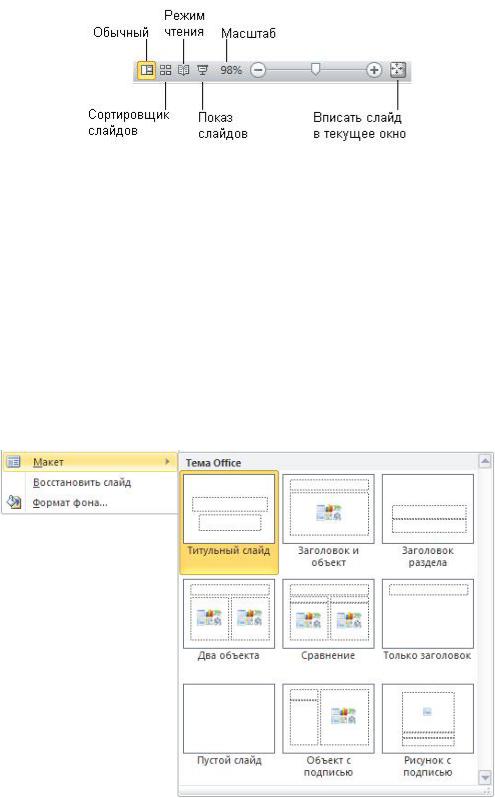 Рис. Инструменты просмотра и изменения масштаба документа